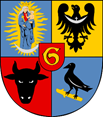 Urząd Miejski w GłogowieKARTA USŁUGSymbol karty:5.WOŚ.DGOKUrząd Miejski w GłogowieNazwa usługi:Sprawozdania roczne Prezydenta Miasta Głogowa                    z realizacji zadań z zakresu gospodarowania odpadami komunalnymi.Symbol karty:5.WOŚ.DGOKCel usługi:Wypełnienie obowiązków wynikających z ustawy.Kogo dotyczy?Prezydenta Miasta GłogowaPodstawy prawne:1.Ustawa z dnia 13 września 1996r. o utrzymaniu czystości                                    i porządku w gminach 2.Rozporządzenie Ministra Środowiska z dnia 15 maja 2012r.                              w sprawie wzorów sprawozdania  o odebranych odpadach komunalnych, odebranych nieczystościach ciekłych oraz realizacji zadań z zakresu gospodarowania odpadami komunalnymi Wymagane dokumenty:Druk sprawozdania określony w w/w  Rozporządzeniu Ministra ŚrodowiskaCzas realizacji:Do 30 marca roku następnego za rok poprzedniOpłaty:BrakTryb odwoławczy:BrakRezultat realizacji usługi:Wykaz osiągniętych przez gminę w danym roku poziomów recyklingu                   i przygotowania do ponownego użycia niektórych frakcji odpadów komunalnych oraz ograniczenia przekazywanych do składowania odpadów ulegających biodegradacji.Etapy realizacji usługi:BrakGdzie załatwię  sprawę?Miejsce złożenia dokumentów: Urząd Miejski w Głogowie, Rynek 10 – Biuro Obsługi Mieszkańców (parter pok. nr 18),Miejsce załatwienia sprawy: Urząd Miejski w Głogowie, Wydział Ochrony Środowiska Dział Gospodarki Odpadami Komunalnymi: Izabela Bauć. ul. Poczdamska 1,  (pok.1) tel: 76 853 38 14  Dodatkowe informacje:BrakZałączniki:BrakData ostatniej modyfikacji:18.03.2020r.Autor:Beata Zagumna